Letter and Sound Awareness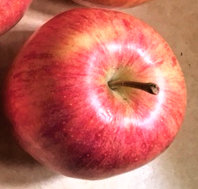 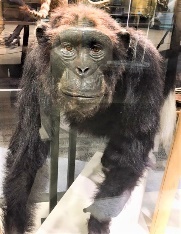 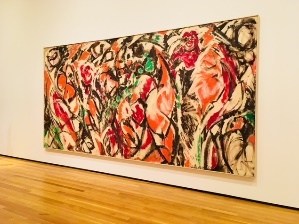 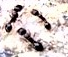 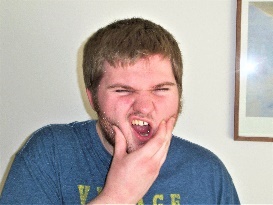 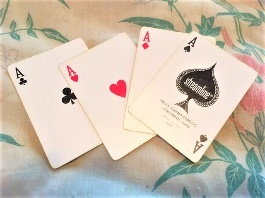   Apple  Ape     Art       Ant       Ache    Ace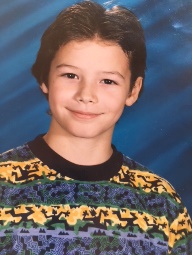 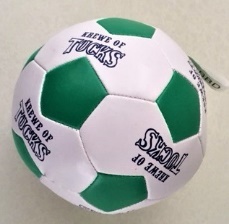 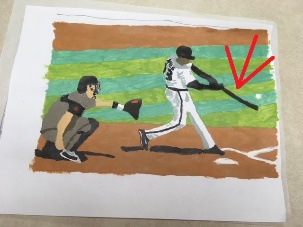 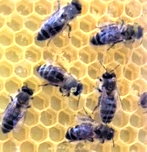 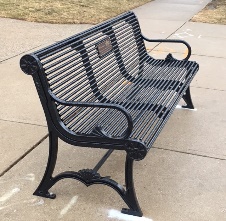 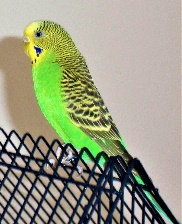 Boy    Ball      Bat      Bee   Bench   Bird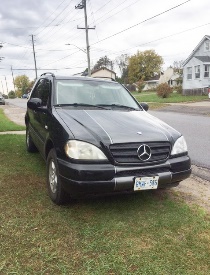 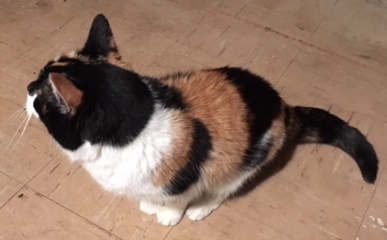 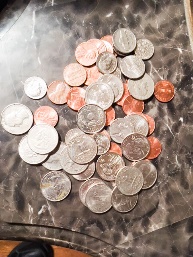 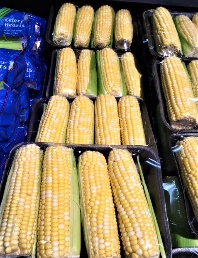 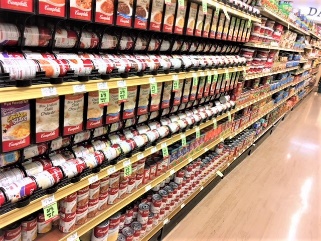 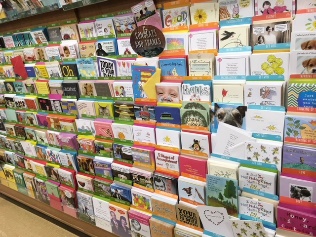  Car         Cat       Coin Corn      Can        Card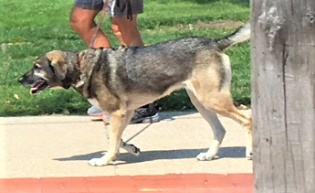 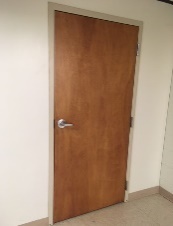 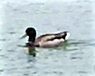 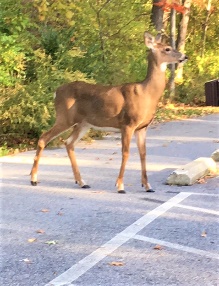 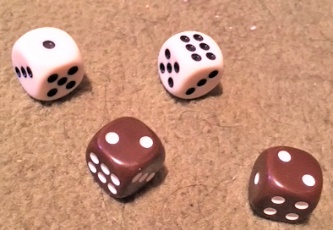 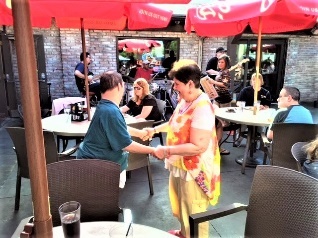   Dog      Door  Duck  Deer     Dice       Dance                            8                  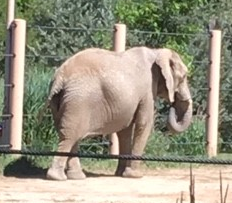 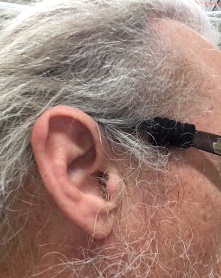 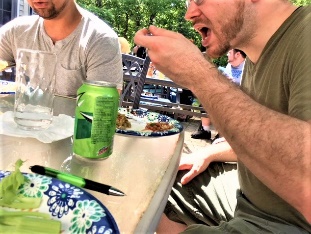 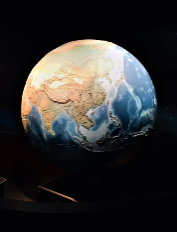 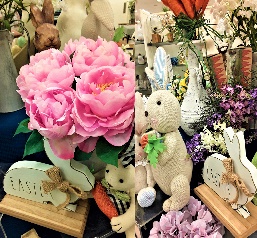 Elephant  Ear       Eat       Earth  Eight    Easter        4                                   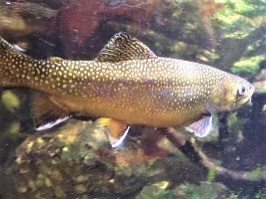 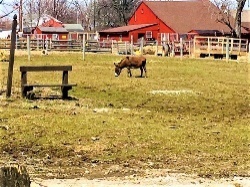 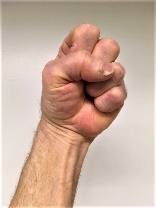 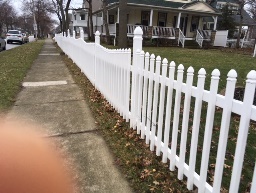 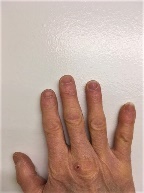   Fish    Farm  Fist  Four   Fence   Fingers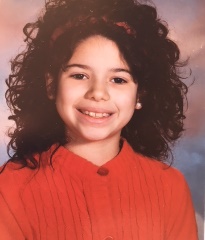 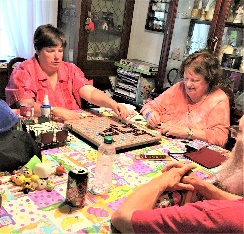 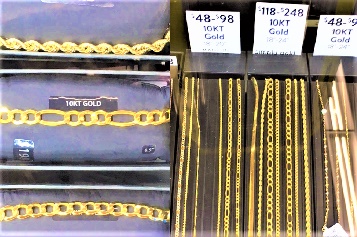 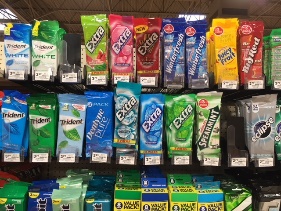 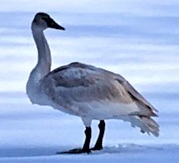 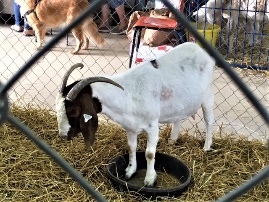  Girl   Game   Gold       Gum   Goose   Goat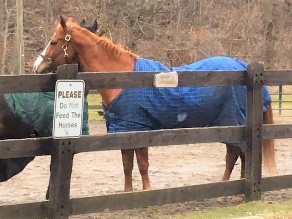 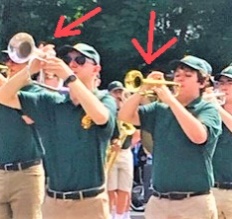 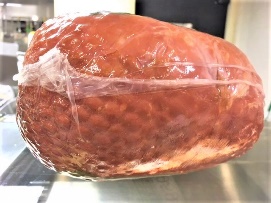 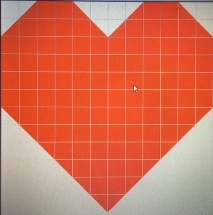 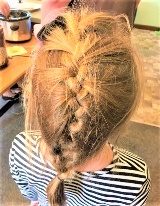 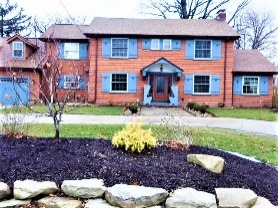 Horse    Horn   Ham   Heart Hair   Home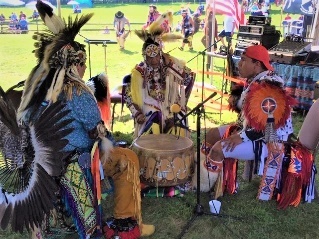 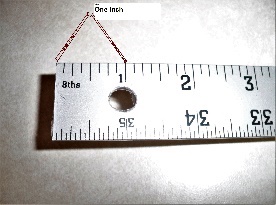 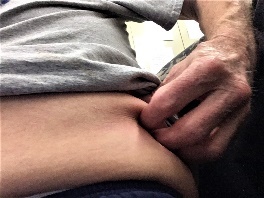 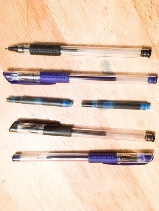 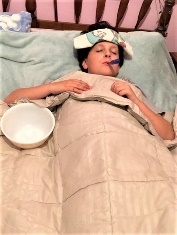 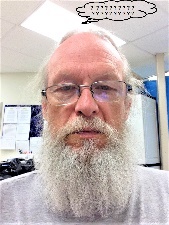   Indian    Inch      Itch     Ink      ill     Idea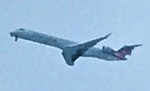 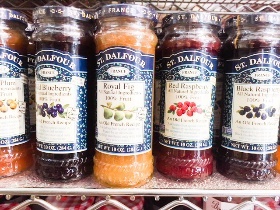 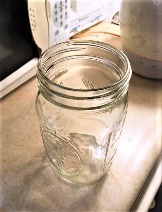 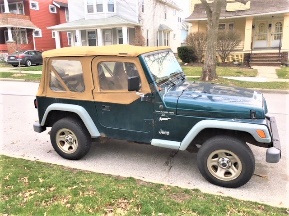 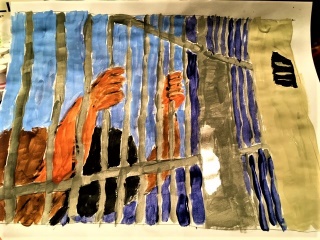 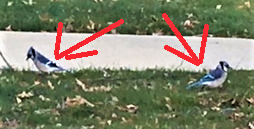     Jet        Jam    Jar   Jeep      Jail            Jay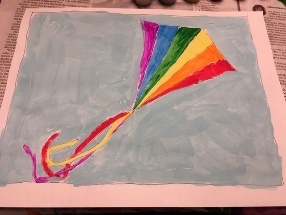 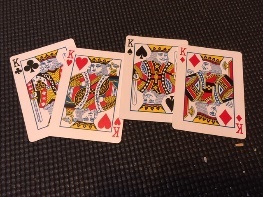 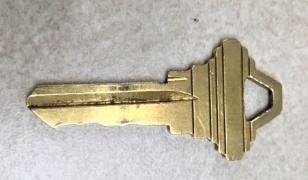 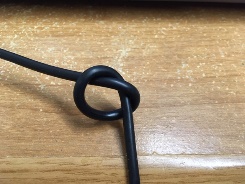 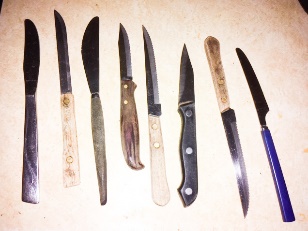 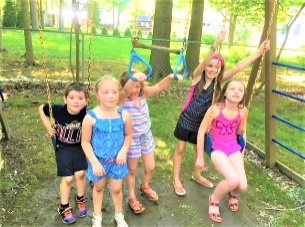    Kite      King      Key     Knot    Knife        Kid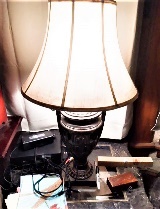 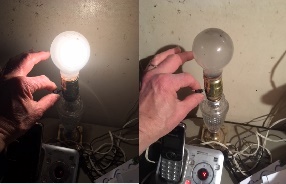 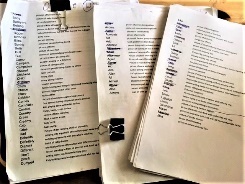 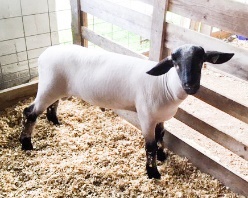 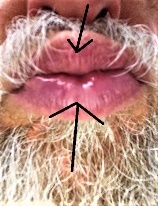 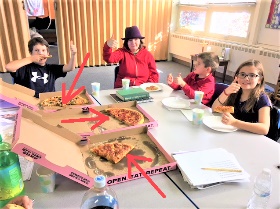 Lamp Light     List    Lamb  Lip  Lunch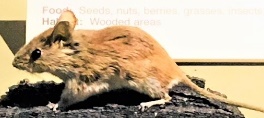 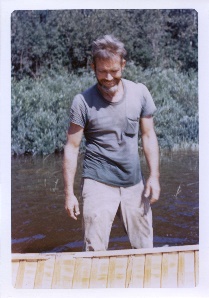 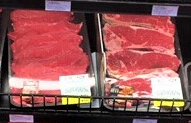 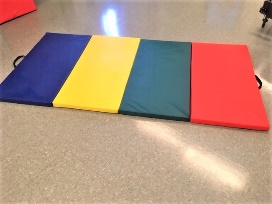 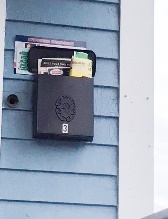 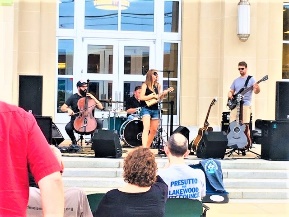 Mouse   Man   Meat      Mat    Mail  Music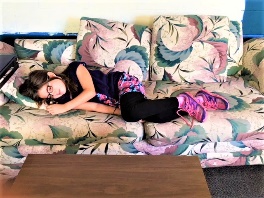 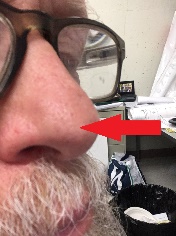 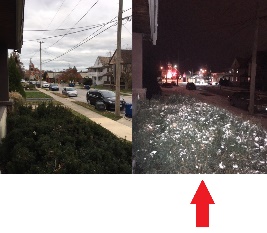 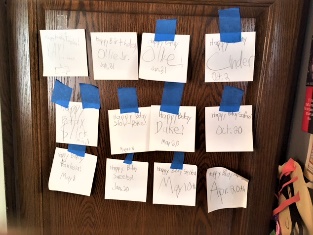 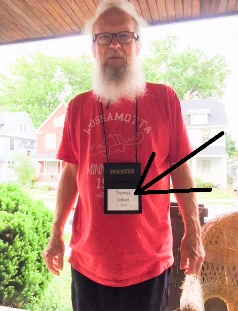 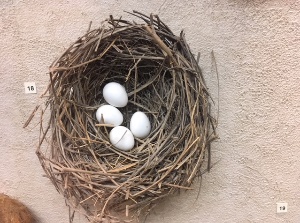   Nap   Nose  Night     Note     Name    Nest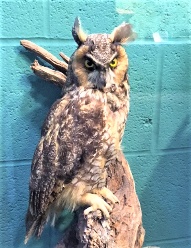 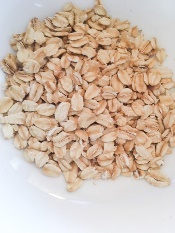 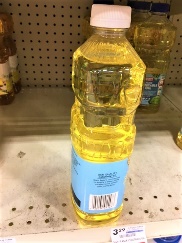 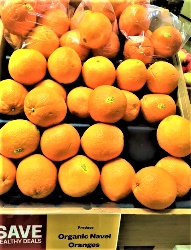 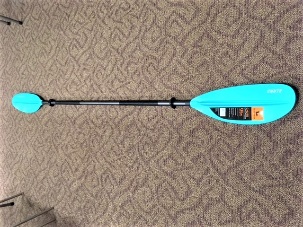 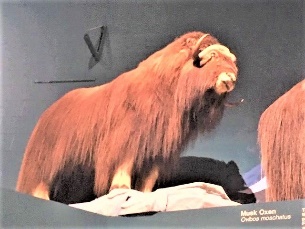  Owl   Oats   Oil    Orange    Oar       Ox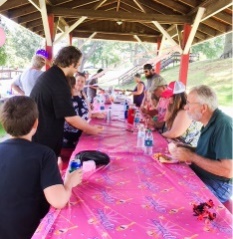 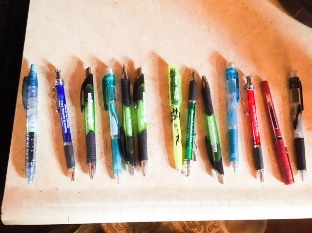 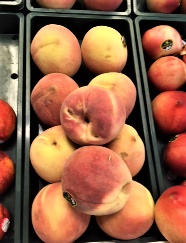 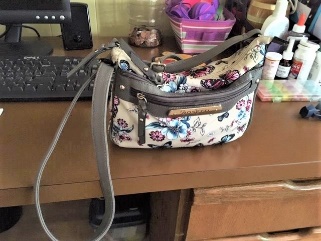 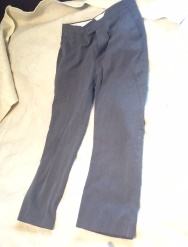 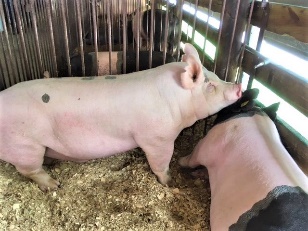  Party     Pen     Peach  Purse Pants    Pig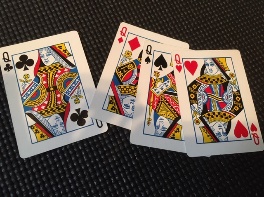 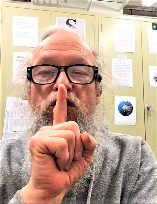 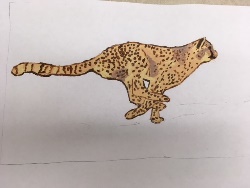 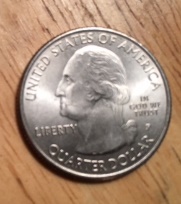 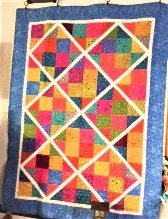 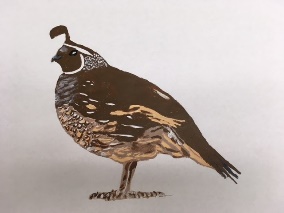 Queen Quiet Quickly Quarter Quilt   Quail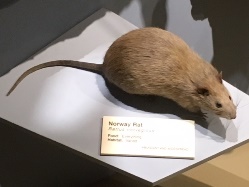 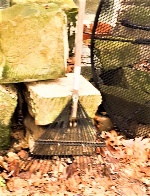 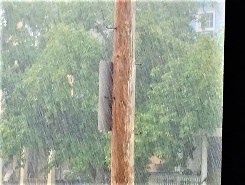 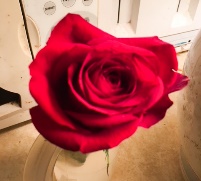 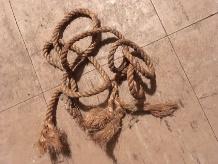 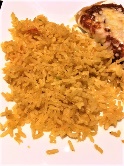   Rat    Rake  Rain  Rose  Rope  Rice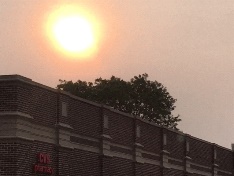 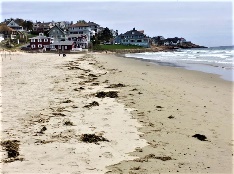 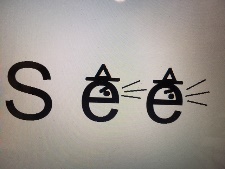 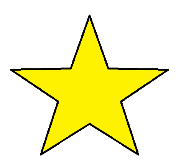 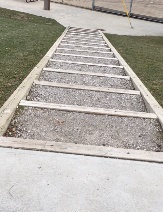 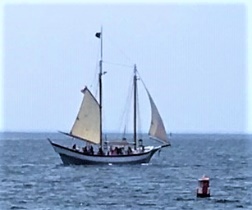   Sun   Sand    See    Star  Stair   Ship         2          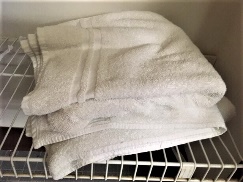 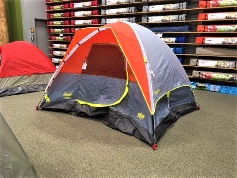 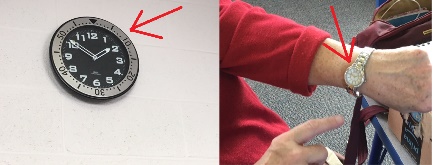 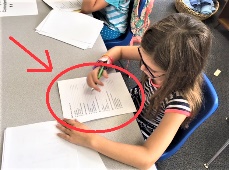 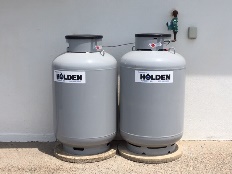 Towel   Tent       Time      Two     Test   Tank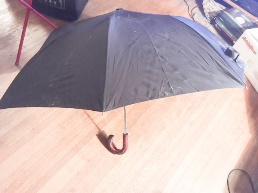 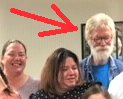 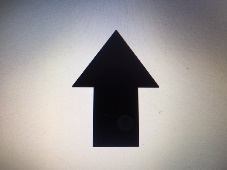 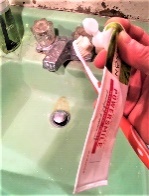 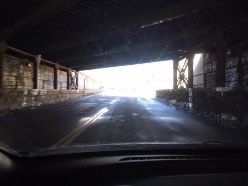 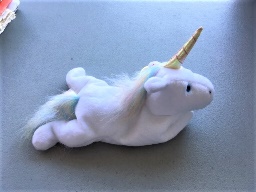 Umbrella Uncle    Up   Used Under Unicorn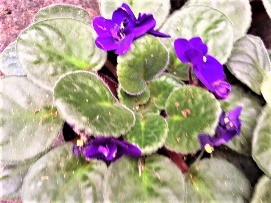 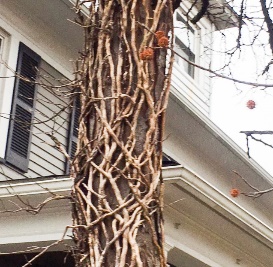 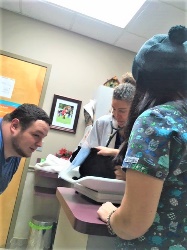 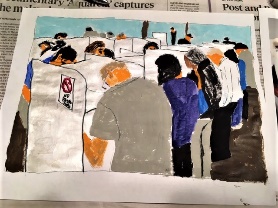 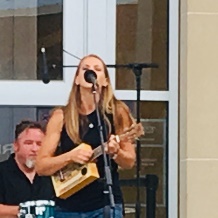 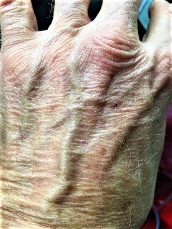 Violet    Vine      Vet    Vote  Voice   Vein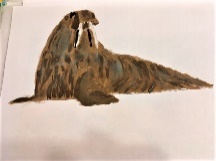 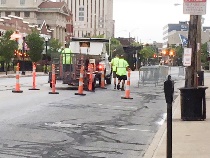 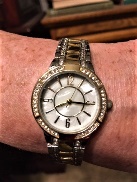 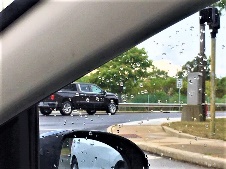 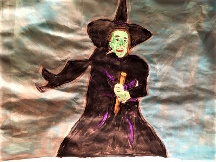 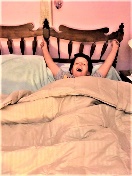 Walrus  Work  Watch  Wet    Witch   Wake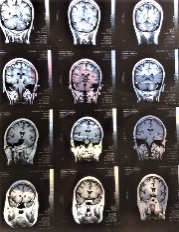 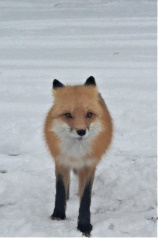 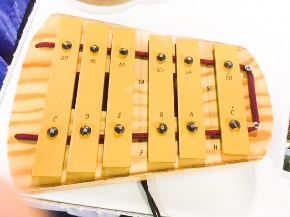 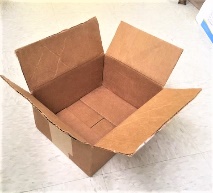 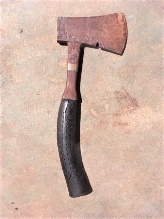 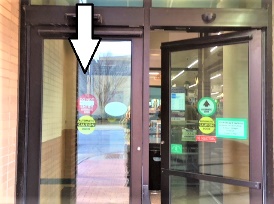 X-ray   Fox  Xylophone Box     Ax     Exit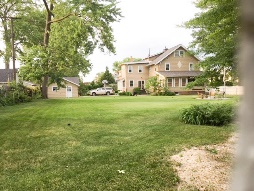 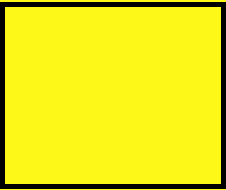 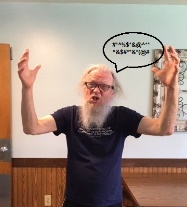 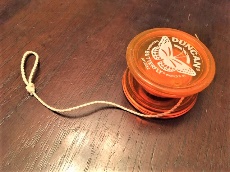 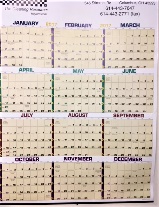 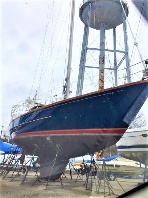  Yard   Yellow  Yell   Yoyo  Year   Yacht             0                    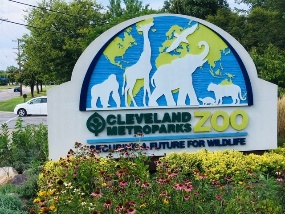 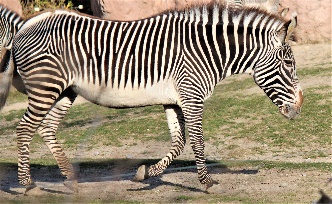 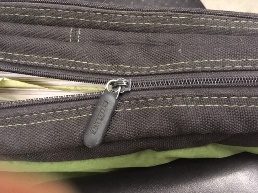 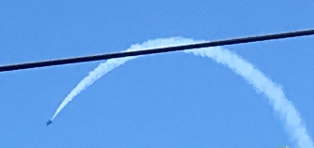 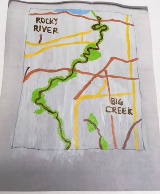    Zoo     Zebra    Zipper    Zoom   Zero    Zigzag